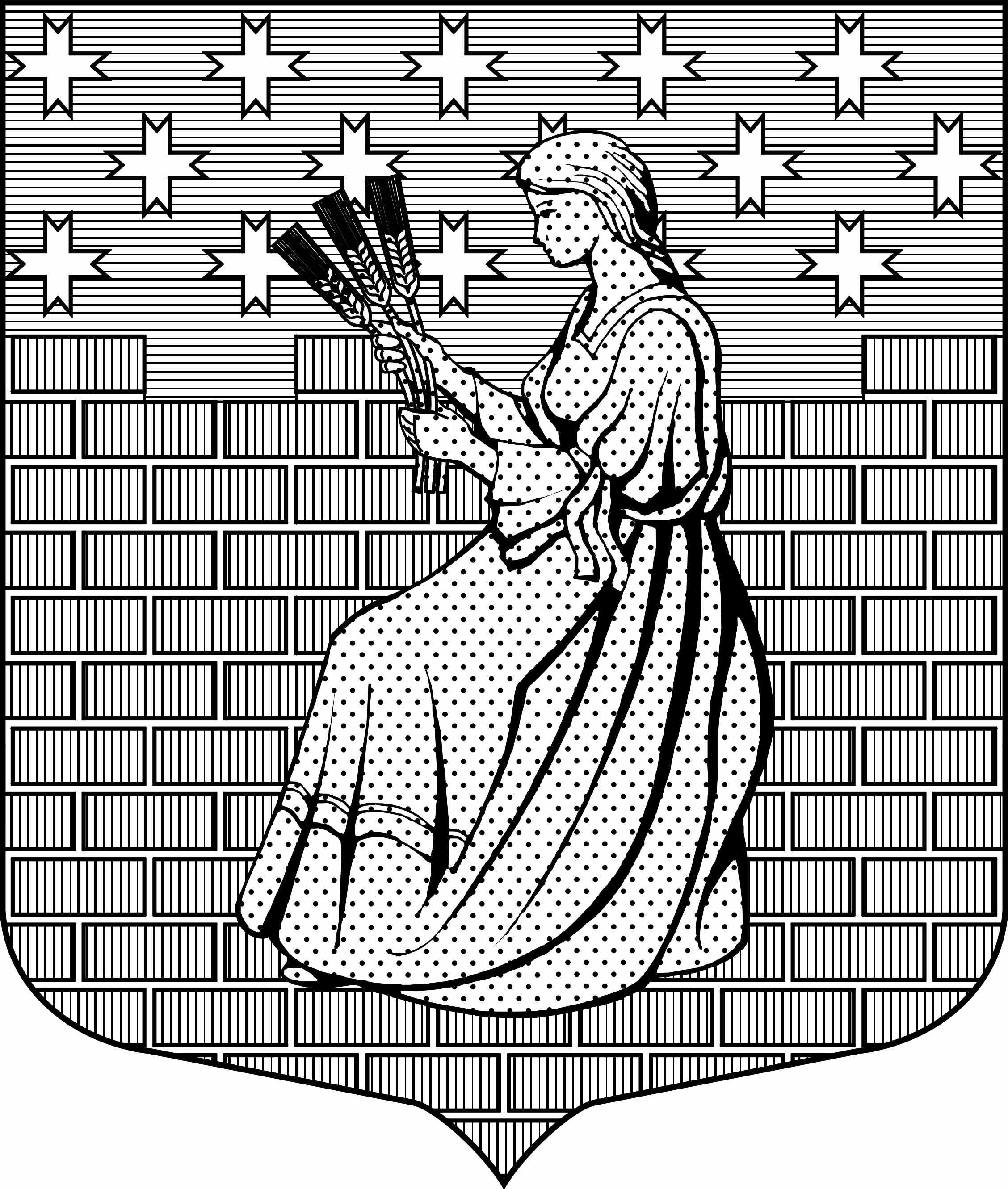 МУНИЦИПАЛЬНОЕ ОБРАЗОВАНИЕ«НОВОДЕВЯТКИНСКОЕ СЕЛЬСКОЕ ПОСЕЛЕНИЕ»ВСЕВОЛОЖСКОГО МУНИЦИПАЛЬНОГО РАЙОНАЛЕНИНГРАДСКОЙ ОБЛАСТИ188661, Ленинградская область, Всеволожский район, дер. Новое Девяткино, дом  57 оф. 83-84, тел. факс (812) 595-74-44, (81370) 65560АДМИНИСТРАЦИЯПОСТАНОВЛЕНИЕ16.01.2019										№ 03/01-04дер. Новое ДевяткиноОб утверждении административного регламента предоставления муниципальной услуги «Выдача специального разрешения на движение транспортных средств, в случае, если маршрут, часть маршрута тяжеловесного и (или) крупногабаритного транспортного средства проходят по автомобильнымдорогам местного значения муниципального образования «Новодевяткинское сельское поселение», при условии,что маршрут указанного транспортного средства проходит в границах муниципального образования Новодевяткинскоесельское поселение и маршрут, часть маршрута не проходятпо автомобильным дорогам федерального, региональногоили межмуниципального, местного значения муниципальногорайона, участкам таких автомобильных дорог»В соответствии с Федеральным Законом «Об общих принципах организации местного самоуправления» от 06.10.2003 № 131-ФЗ, Федеральным законом  от 27.07.2010 № 210-ФЗ «Об организации предоставления государственных и муниципальных услуг»,  Правилами размещения в федеральных государственных информационных системах "Сводный реестр государственных и муниципальных услуг (функций)" и "Единый портал государственных и муниципальных услуг (функций)" сведений о государственных и муниципальных услугах (функциях), утвержденным постановлением Правительства Российской Федерации от 15.06.2009 № 478, постановлением Правительства Ленинградской области от 30.06.2010 № 156 "О формировании и ведении Реестра государственных и муниципальных услуг (функций) Ленинградской области и портала государственных и муниципальных услуг (функций) Ленинградской области", распоряжением Правительства РФ от 25.04.2011 N 729-р «Об утверждении перечня услуг, оказываемых государственными и муниципальными учреждениями и другими организациями, в которых размещается государственное задание (заказ) или муниципальное задание (заказ), подлежащих включению в реестры государственных или муниципальных услуг и предоставляемых в электронной форме», Уставом МО «Новодевяткинское сельское поселение», ПОСТАНОВЛЯЮ:1. Утвердить административный регламент «Выдача специального разрешения на движение транспортных средств, в случае, если маршрут, часть маршрута тяжеловесного и (или) крупногабаритного транспортного средства проходят по автомобильным дорогам местного значения муниципального образования «Новодевяткинское сельское поселение», при условии, что маршрут указанного транспортного средства проходит в границах муниципального образования Новодевяткинское сельское поселение и маршрут, часть маршрута не проходят по автомобильным дорогам федерального, региональногоили межмуниципального, местного значения муниципального района, участкам таких автомобильных дорог» согласно приложению.2. Опубликовать настоящее постановление в сети «Интернет» на официальном сайте муниципального образования «Новодевяткинское сельское поселение» Всеволожского муниципального района Ленинградской области - www.novoedevyatkino.ru. 3. Контроль за исполнением настоящего постановления возложить заместителя главы администрации А.Л. Поспелова.Глава муниципального образования 						Д.А. Майоров